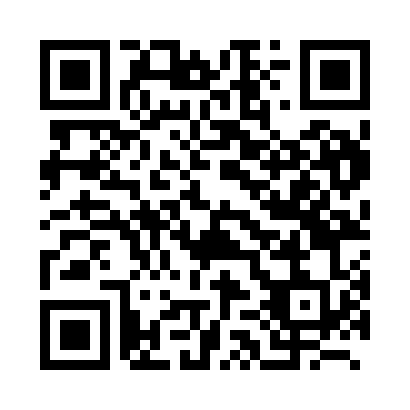 Prayer times for Erlinchamps, BelgiumWed 1 May 2024 - Fri 31 May 2024High Latitude Method: Angle Based RulePrayer Calculation Method: Muslim World LeagueAsar Calculation Method: ShafiPrayer times provided by https://www.salahtimes.comDateDayFajrSunriseDhuhrAsrMaghribIsha1Wed3:486:111:335:358:5711:092Thu3:456:091:335:368:5811:123Fri3:426:071:335:369:0011:154Sat3:396:051:335:379:0111:185Sun3:356:041:335:389:0311:206Mon3:326:021:335:389:0411:237Tue3:296:001:335:399:0611:268Wed3:255:591:335:399:0811:299Thu3:225:571:335:409:0911:3210Fri3:185:561:335:419:1011:3511Sat3:175:541:335:419:1211:3912Sun3:175:531:335:429:1311:4113Mon3:165:511:335:429:1511:4114Tue3:165:501:335:439:1611:4215Wed3:155:481:335:439:1811:4216Thu3:155:471:335:449:1911:4317Fri3:145:451:335:459:2111:4418Sat3:145:441:335:459:2211:4419Sun3:135:431:335:469:2311:4520Mon3:135:421:335:469:2511:4521Tue3:125:401:335:479:2611:4622Wed3:125:391:335:479:2711:4723Thu3:115:381:335:489:2911:4724Fri3:115:371:335:489:3011:4825Sat3:115:361:335:499:3111:4826Sun3:105:351:335:499:3211:4927Mon3:105:341:345:509:3311:5028Tue3:105:331:345:509:3511:5029Wed3:095:321:345:519:3611:5130Thu3:095:311:345:519:3711:5131Fri3:095:311:345:529:3811:52